.high ACHIEVERS.			8/4/2018The person must be well developed spiritually before they approach Initiation and one way they can demonstrate this development is display an ability(ies) far exceeding average human achievement.  The first example is Ben COUSINS, the Australian Football League (AFL or Aussie Rules) once brightest star.  Ben was captain of the West Coast Eagles in the mid-naughties when they were winning premierships and he is the 2005 Brownlow Medallist – the most prestigious award in AFL.  You’ll read in the newspaper article below that Ben has been involved in a number of indiscretions over the past several years indicating mental instability.high ACHIEVER #1 – Ian THORPE, has won five Olympic gold medals, the most won by any Australian, and with three gold and two silver medals, was the most successful athlete at the 2000 Summer Olympics.  You might recall a bizarre incident some time ago where he was caught attempting to break into a vehicle.  Hyperlinks to stories about other high ACHIEVERS having difficulties are presented also.high ACHIEVER #2 - Ben COUSINS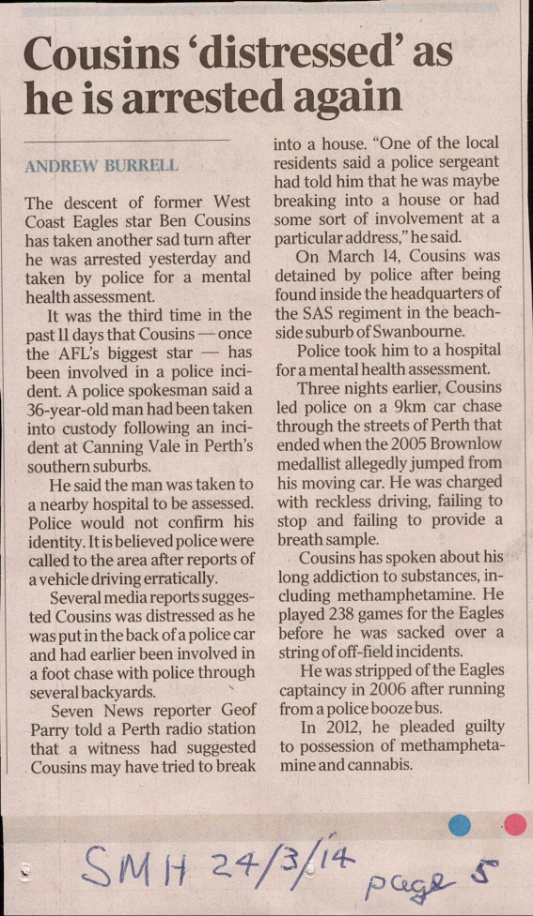 high ACHIEVER #3high ACHIEVER #4high ACHIEVER #5 – Myself I won 3 Senior National Sailing Titles before I was 21 high ACHIEVER #6		.Famous People with ‘Mental Illness'.